Masters Report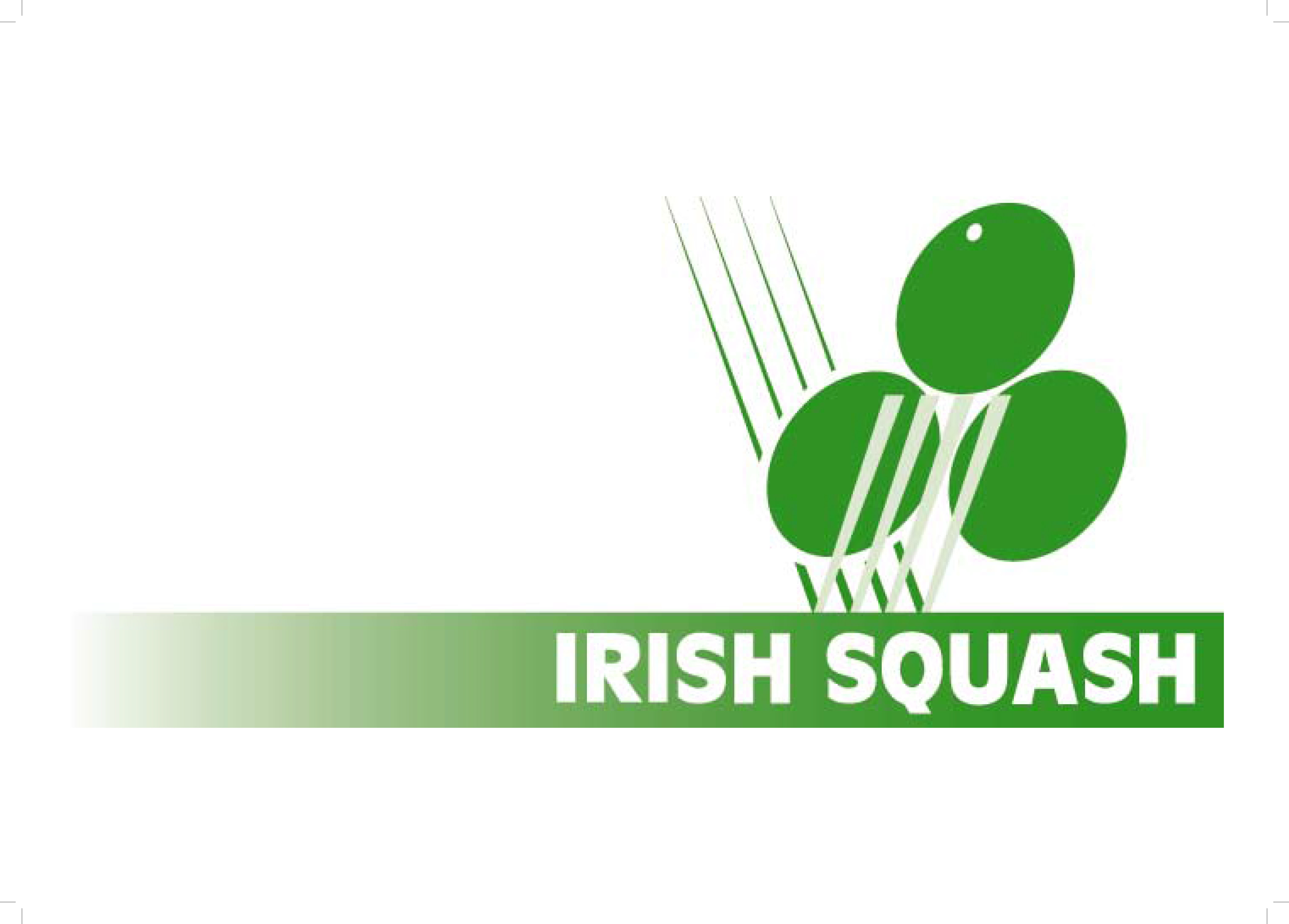 Date 09/12/19Gerry Callanan Masters Secretarymasterssecretary@irishsquash.comIrish Masters Tour NewsThe Connacht Masters open was the second Masters tour event of the season with nearly 90 entries which was great success. The Event was run by Galway LTC  Thank to Dave Lalor who handled the draws and entries along with Michael Hynes who was dragged out of his retirement. The food in Galway was as always excellent.Our thanks to all of them for giving up there time and coping with the biggest entry yet for the Connacht mastersThe only disappointment was the low level of entries in the women’s events with no 35/40s taking placeAgain there were a few issues with refereeing, so it has been decided that at next event we will stick with trialing, that two players coming off court will have to mark and referee the next match on court. This will take the pressure off the organisers of the other events this year and bring us in line with similar ESF events.It was disappointing that’s some people particularly in the younger age groups did not stay and referee there matches. If this continues we may have to review a number of entrys as its not far on the other players and organisers.Ranking News The second event of season was seeded using the new rolling rankings system and it seemed to work well with only one small issueThere were no wild cards used as we felt none were justified.The new rankings were updated straight after the event .There are now points for top 16 finishers.Please check Selection Guidelines on the website as they have changed since last season this was flagged before the start of the season THE MAJOR CHANGE IS IN WILD CARD SELECTION AND POINTS FOR OVERSEAS PLAYERSHome International News There was a proposal from Scottish squash to run an over 80s event this year.  This has been postponed now until 2021ESF Tournament NewsWe have tendered for and Irish Open event in 2020 with tenders only closing on 31st October we await a decision.Adrian Leeson won the mens over 50ss at the recent Dutch Masters Open continuing the success of the Irish at these events this season now totaling 4 winsAOBWe are in the process of setting up Irish masters as a club on ipros sports similar to England squash for team gear. We had sample sizes at Galway event and hope to have final designs for MunsterSave the date Saturday March 7th Following the Irish close masters event there will be a gala dinner with prize giving and entertainment hopefully all masters players partners and ex-players will come along.Next EventNext Event Munster masters http://www.tournamentsoftware.com/sport/tournament?id=4F3C3C93-F00C-4296-BB87-E3DFC1E03F9FMasters ReportDate 10/11/19Gerry Callanan Masters Secretarymasterssecretary@irishsquash.comIrish Masters Tour NewsThe Leinster Masters open was the first Masters tour event of the season with over 100 entries  The Event was run by Leinster Masters  new president Hugh Fitzsimons along with Aidan Dillon who handled the draws and entries and Tom Kennan the treasurer. Brian William was tournament referee.Our thanks to all of them for giving up there time and coping with the unprecedented numbersThere were 23 ladies entries up from 14 last year mainly we would like to thank Orla O’Dohertys for her help on getting the interest up with her coaching weekendsIt has been agreed that’s any player who pulls out in future for a reason other than injury will get zero points and not be allowed play later matches in that event.The Leinster masters had some issues with refereeing, so it has been decided that at next event we will trial , the two players coming off court will have to mark and referee the next match on court. This will take the pressure off the organisers of the other events this year and bring us in line with similar ESF eventsRanking News The first event of season was seeded using the new rolling rankings system.There only had to be one wild card used in the event for Eoin Ryan who won the overs 50s mens.The new rankings were updated straight after the event Home International News There is a proposal from Scottish squash to run an over 80s event this year. We have two players confirmed but wales are having difficulty so we are not sure if it will go ahead this season.ESF Tournament NewsWe have tendered for and Irish Open event in 2020 with tenders only closing on 31st October we await a decision.Orla ‘Doherty added to her European masters title by winning the Malta Maters over 45sDavid Ayerst won the mens over 45s at the recent German Masters OpenAOBWe are in the process of setting up Irish masters as a club on ipros sports similar to England squash for team gear. We hope to have sample sizes at next masters event so ordering online will be easier,Save the date Saturday March 7th Following the Irish close masters event there will be a gala dinner with prize giving and entertainment hopefully all masters players partners and ex-players will come along.Next EventConnacht Masters Open entry link belowhttp://www.tournamentsoftware.com/sport/tournament?id=913959B6-F89B-4F6E-81D5-649A24B98D3E